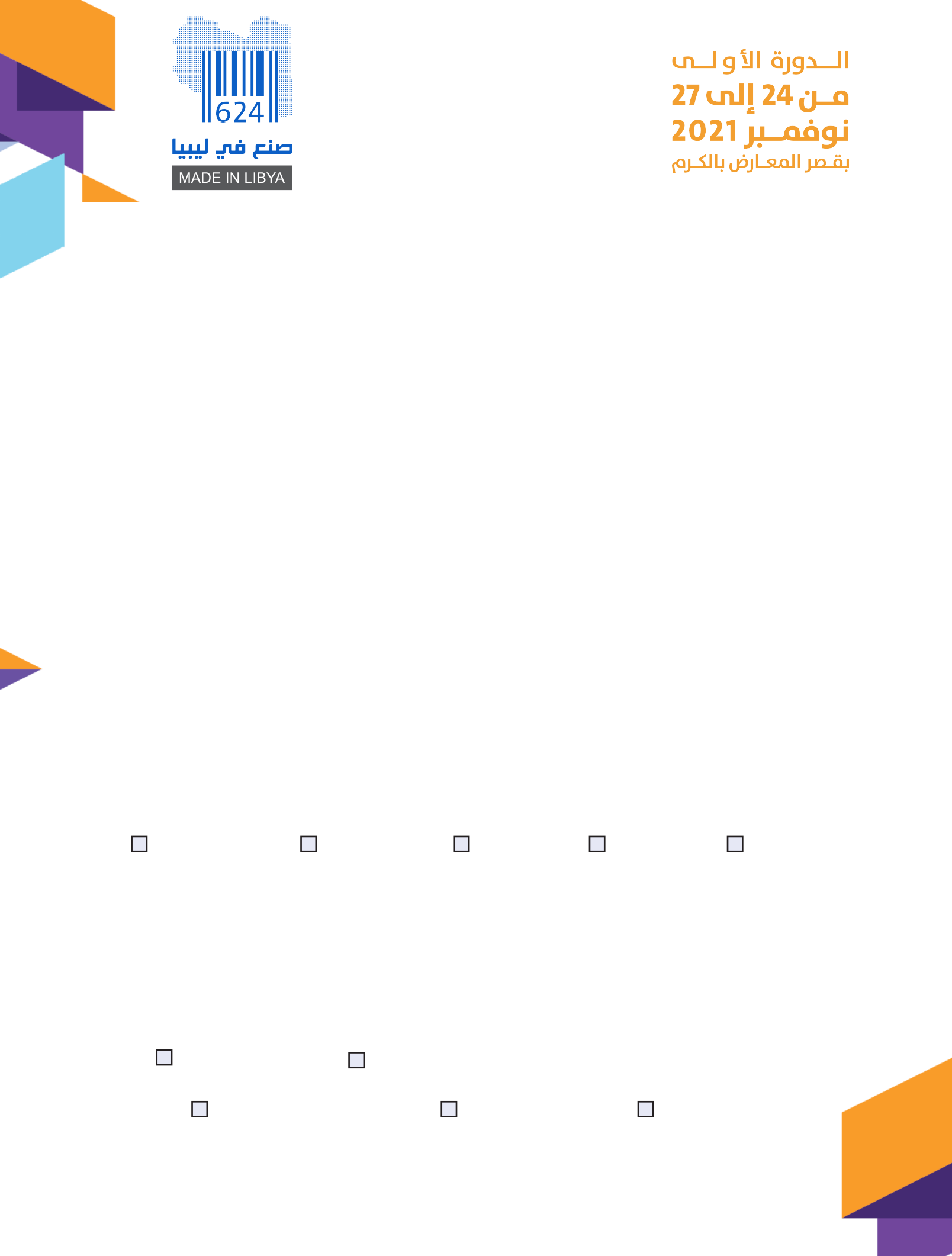 استمارة المشاركة في معرض صنع في ليبيانأمل من حضرتكم ايفادنا بكافة البيانات المطلوبة: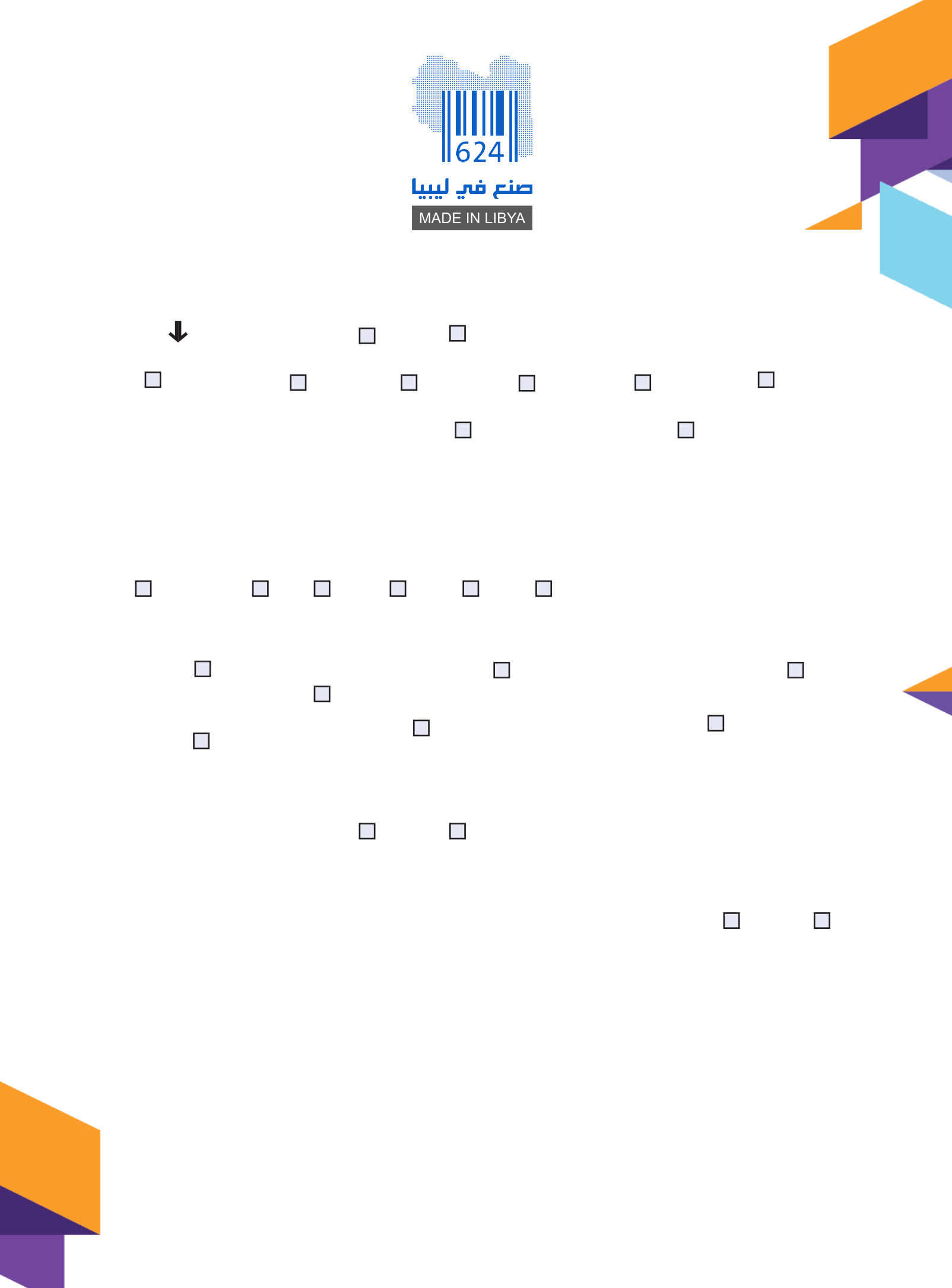 اقتراحات.........................................................................................................................................................................................................................................................................................................................................................................................................................................................................................................................................................................................................................................................................................................................................................................................................................................................................................................................................................................................................................................................................................................................................................................................................................................................................................................................................................................................................................................................................................................................................................................................................................................................................................................................................................................................................................................................................................................................................................................................................................................................................................................................................................................................................................................................................................................................................................................................................................................................................................................................................................................................................................................................................................................................................................................................................................................................................................................................................................................................................................................................................................................................................................................................................................................................................................................................................................................................................................................................................................................................................................................................................................................................................................................................................................................................................................................................................................................................................................اسم الشركة:اسم الشركة:المدينةالمدينةالشارععنوان الشركة:عنوان الشركة:البريد الإلكتروني:البريد الإلكتروني:رقم الهاتف:رقم الهاتف:الموقع الإلكتروني:الموقع الإلكتروني:الموقع الإلكتروني:الموقع الإلكتروني:الموقع الإلكتروني:بيانات الوفد المشارك في المعرض:بيانات الوفد المشارك في المعرض:بيانات الوفد المشارك في المعرض:بيانات الوفد المشارك في المعرض:بيانات الوفد المشارك في المعرض:بيانات الوفد المشارك في المعرض:بيانات الوفد المشارك في المعرض:بيانات الوفد المشارك في المعرض:بيانات الوفد المشارك في المعرض:بيانات الوفد المشارك في المعرض:بيانات الوفد المشارك في المعرض:رقم الهاتفرقم الهاتفرقم الهاتفالصفةالصفةالصفةالاسمالاسمالاسمالاسمالاسم................................................................................................................................................................................................................................................................................................................................................................................................................................................................................................................................................................................................................................................................................................................................................................................................................................................................................................................................................................................................................................................................................................................................................................................................................................................................................................................................................................................................................................................................................................................................................................................................................................................................................................................................................................................................................................................................................................................................................     مجال عمل الشركة التي ترغب بالمشاركة بها بالمعرض:     مجال عمل الشركة التي ترغب بالمشاركة بها بالمعرض:     مجال عمل الشركة التي ترغب بالمشاركة بها بالمعرض:     مجال عمل الشركة التي ترغب بالمشاركة بها بالمعرض:     مجال عمل الشركة التي ترغب بالمشاركة بها بالمعرض:................................................................................................................................................................................................................................................................................................................................................................................................................................................................................................................................................................................................................................................................................................................................................................................................................................................................................................................................................................................................................................................................................................................................................................................................................................................................................................................................................................................................................................................................................................................................................................................................................................................................................................................................................................................................................................................................................................................................................صناعة الآلات والمعداتصناعة الآلات والمعداتصناعات بتروكيماويةصناعات بتروكيماويةصناعات بتروكيماويةصناعة مواد البناءصناعة مواد البناءصناعات بلاستيكيةصناعات بلاستيكيةصناعات بلاستيكيةصناعات غذائية................................................................................................................................................................................................................................................................................................................................................................................................................................................................................................................................................................................................................................................................................................................................................................................................................................................................................................................................................................................................................................................................................................................................................................................................................................................................................................................................................................................................................................................................................................................................................................................................................................................................................................................................................................................................................................................................................................................................................أرجوا إيفادنا بمجال العمل في حالة عدم وجودهأرجوا إيفادنا بمجال العمل في حالة عدم وجودهأرجوا إيفادنا بمجال العمل في حالة عدم وجودهأرجوا إيفادنا بمجال العمل في حالة عدم وجودهأرجوا إيفادنا بمجال العمل في حالة عدم وجوده................................................................................................................................................................................................................................................................................................................................................................................................................................................................................................................................................................................................................................................................................................................................................................................................................................................................................................................................................................................................................................................................................................................................................................................................................................................................................................................................................................................................................................................................................................................................................................................................................................................................................................................................................................................................................................................................................................................................................ضمن الاختيارات:ضمن الاختيارات:ضمن الاختيارات:ضمن الاختيارات:ضمن الاختيارات:................................................................................................................................................................................................................................................................................................................................................................................................................................................................................................................................................................................................................................................................................................................................................................................................................................................................................................................................................................................................................................................................................................................................................................................................................................................................................................................................................................................................................................................................................................................................................................................................................................................................................................................................................................................................................................................................................................................................................ماهي منتجات الشركة المستهدفةماهي منتجات الشركة المستهدفةماهي منتجات الشركة المستهدفةماهي منتجات الشركة المستهدفةماهي منتجات الشركة المستهدفة................................................................................................................................................................................................................................................................................................................................................................................................................................................................................................................................................................................................................................................................................................................................................................................................................................................................................................................................................................................................................................................................................................................................................................................................................................................................................................................................................................................................................................................................................................................................................................................................................................................................................................................................................................................................................................................................................................................................................للمشاركة بها في فعاليات المعرض؟للمشاركة بها في فعاليات المعرض؟للمشاركة بها في فعاليات المعرض؟للمشاركة بها في فعاليات المعرض؟للمشاركة بها في فعاليات المعرض؟....................................................................................................................................................................................................................................................................................................................................................................................................................................................................................................................................................................................................................................................................................................................................................................................................................................................................................................................................................................................................................................................................................................................................................................................................................................................................................................................................................................................................................................................................................................................................................................................................................................................................................................................................................................................................................................................................................................................................................................................................................................................................................................................................................................................................................................................................................................................................................................................................................................................................................................................................................................................................................................................................................................................................................................................................................................................................................................................................           العالمة التجارية:           العالمة التجارية:           العالمة التجارية:           العالمة التجارية:           العالمة التجارية:البحث عن فرص استثمارفي دولة تونسالبحث عن فرص استثمارفي دولة تونسالبحث عن فرص استثمارفي دولة تونسالتسويق لمنتجات الشركة فيالسوق التونسيالتسويق لمنتجات الشركة فيالسوق التونسيالتسويق لمنتجات الشركة فيالسوق التونسينأمل منكم تحديد الهدف من المشاركة:نأمل منكم تحديد الهدف من المشاركة:نأمل منكم تحديد الهدف من المشاركة:نأمل منكم تحديد الهدف من المشاركة:نأمل منكم تحديد الهدف من المشاركة:نأمل منكم ايفادنا بأهداف اخرى لم يتم ذكرها ضمن الاختياراتنأمل منكم ايفادنا بأهداف اخرى لم يتم ذكرها ضمن الاختياراتنأمل منكم ايفادنا بأهداف اخرى لم يتم ذكرها ضمن الاختياراتنأمل منكم ايفادنا بأهداف اخرى لم يتم ذكرها ضمن الاختياراتتطوير المنتجتطوير المنتجالبحث عن مستثمرين لمشاريعفي السوق الليبيالبحث عن مستثمرين لمشاريعفي السوق الليبيالبحث عن مستثمرين لمشاريعفي السوق الليبيالبحث عن مستثمرين لمشاريعفي السوق الليبيالبحث عن مستثمرين لمشاريعفي السوق الليبي......................................................................................................................................................................................................................................................................................................................................................................................................................................................................................................................................................................................................................................................................................................................................................................................................................................................................................................................................................................................................................................................................................................................................................................................................................................................................................................................................................................................................................................................................................................................................................................................................................................................................................................................................................................................................................................................................................................................................................................................................................................................................................................................................................................................................................................................................................................................................................................................................................................................................................................................................................................................................................................................................................................................................................................................................................................................................................................................................................................................................................................................................................................................................................................................................................................................................................................................................................................................................................................................................................................................................................................................................................................................................................................................................................................................................................................................................................................................................................................................................................................................................................................................................................................................................................................................................................................................................................................................................................................................................................................................................................................................................................................................................................................................................................................................................................................................................................................................................................................................................................................................................................................................................................................................................................................................................................................................................................................................................................................................................................................................................................................................................................................................................................................................................................................................................................................................................................................................................................................................................................................................................................................................................................................................................................................................................................................................................................................................................................................................................................................................................................................................................................................................................................................................................................................................................................................................................................................................................................................................................................................................................................................................................................................................................................................................................................................................................................................................................................................................................................................................................................................................................................................................................................................................................................................................................................................................................................................................................................................................................................................................................................................................................................................................................................................................................................................................................................................................................................................................................................................................................................................................................................................................................................................................................................................................................................................................................................................................................................................................................................................................................................................................................................................................................................................................................................................................................................................................................................................................................................................................................................................................................................................................................................................................................................................................................................................................................................................................................................................................................................................................................................................................................................................................................................................................................................................................................................................................................................................................................................................................................................................................................................................................................................................................................................................................................................................................................................................................................................................................................................................................................................................................................................................................................................................................................................................................................................................................................................................................................................................................................................................................................................................................................................................................................................................................................................................................................................................................................................................................................................................................................................................................................................................................................................................................................................................................................................................................................................................................................................................................................................................................................................................................................................................................................................................................................................................................................................................................................................................................................................................................................................................................................................................................................................................................................................................................................................................................................................................................................................................................................................................................................................................................................................................................................................................................................................................................................................................................................................................................................................................................................................................................................................................................................................................................................................................................................................................................................................................................................................................................................................................................................................................................................................................................................................................................................................................................................................................................................................................................................................................................................................................................................................................................................................................................................................................................................................................................................................................................................................................................................................................................................................................................................................................................................................................................................................................................................................................................................................................................................................................................................................................................................................................................................................................................................................................................................................................................................................................................................................................................................................................................................................................................................................................................................................................................................................................................................................................................................................................................................................................................................................................................................................................................................................................................................................................................................................................................................................................................................................................................................................................................................................................................................................................................................................................................................................................................................................................................................................................................................................................................................................................................................................................................................................................................................................................................................................   نعم   نرجو منك تحديد نوع اللقاءات   نعم   نرجو منك تحديد نوع اللقاءات   نعم   نرجو منك تحديد نوع اللقاءات   نعم   نرجو منك تحديد نوع اللقاءاتلاهل ترغب في عقد اجتماعات ثنائية ( (B2B مع الجانبالتونسي و الأفريقي؟هل ترغب في عقد اجتماعات ثنائية ( (B2B مع الجانبالتونسي و الأفريقي؟هل ترغب في عقد اجتماعات ثنائية ( (B2B مع الجانبالتونسي و الأفريقي؟هل ترغب في عقد اجتماعات ثنائية ( (B2B مع الجانبالتونسي و الأفريقي؟هل ترغب في عقد اجتماعات ثنائية ( (B2B مع الجانبالتونسي و الأفريقي؟هل ترغب في عقد اجتماعات ثنائية ( (B2B مع الجانبالتونسي و الأفريقي؟شركات   تأمينشركات لوجستيةشركات لوجستيةشركات استشاريةشركات استشاريةمصدرينمصدرينشركات مشابهةشركات مشابهةمؤسسات تمويليةمؤسسات تمويليةنأمل منك ذكر نوع لقاءات اخرى لم يتم تضمينها فيالاختيارات:نأمل منك ذكر نوع لقاءات اخرى لم يتم تضمينها فيالاختيارات:نأمل منك ذكر نوع لقاءات اخرى لم يتم تضمينها فيالاختيارات:نأمل منك ذكر نوع لقاءات اخرى لم يتم تضمينها فيالاختيارات:شركات التعبئة والتغليفشركات التعبئة والتغليفشركات التعبئة والتغليفشركات التعبئة والتغليفشركات تقنية المعلوماتشركات تقنية المعلوماتشركات تقنية المعلومات.................................................................................................................................................................................................................................................................................................................................................................................................................................................................................................................................................................................................................................................................................................................................................................................................................................................................................................................................................................................................................................................................................................................................................................................................................................................................................................................................................................................................................................................................................................................................................................................................................................................................. .................... ........................         في حال رغبتكم في ترتيبات اخرى نأمل منكم التواصل مع الفريق المسؤول................................................................................................................................................................................................................................................................................................................................................................................................................................................................................................................................................................................................................................................................................................................................................................................................................................................................................................................................................................................................................................................................................................................................................................................................................................................................................................................................................................................................................................................................................................................................................................................................................................................................... .................... ........................         في حال رغبتكم في ترتيبات اخرى نأمل منكم التواصل مع الفريق المسؤول................................................................................................................................................................................................................................................................................................................................................................................................................................................................................................................................................................................................................................................................................................................................................................................................................................................................................................................................................................................................................................................................................................................................................................................................................................................................................................................................................................................................................................................................................................................................................................................................................................................................... .................... ........................         في حال رغبتكم في ترتيبات اخرى نأمل منكم التواصل مع الفريق المسؤول................................................................................................................................................................................................................................................................................................................................................................................................................................................................................................................................................................................................................................................................................................................................................................................................................................................................................................................................................................................................................................................................................................................................................................................................................................................................................................................................................................................................................................................................................................................................................................................................................................................................... .................... ........................         في حال رغبتكم في ترتيبات اخرى نأمل منكم التواصل مع الفريق المسؤول................................................................................................................................................................................................................................................................................................................................................................................................................................................................................................................................................................................................................................................................................................................................................................................................................................................................................................................................................................................................................................................................................................................................................................................................................................................................................................................................................................................................................................................................................................................................................................................................................................................................... .................... ........................         في حال رغبتكم في ترتيبات اخرى نأمل منكم التواصل مع الفريق المسؤول................................................................................................................................................................................................................................................................................................................................................................................................................................................................................................................................................................................................................................................................................................................................................................................................................................................................................................................................................................................................................................................................................................................................................................................................................................................................................................................................................................................................................................................................................................................................................................................................................................................................... .................... ........................         في حال رغبتكم في ترتيبات اخرى نأمل منكم التواصل مع الفريق المسؤول................................................................................................................................................................................................................................................................................................................................................................................................................................................................................................................................................................................................................................................................................................................................................................................................................................................................................................................................................................................................................................................................................................................................................................................................................................................................................................................................................................................................................................................................................................................................................................................................................................................................... .................... ........................         في حال رغبتكم في ترتيبات اخرى نأمل منكم التواصل مع الفريق المسؤول................................................................................................................................................................................................................................................................................................................................................................................................................................................................................................................................................................................................................................................................................................................................................................................................................................................................................................................................................................................................................................................................................................................................................................................................................................................................................................................................................................................................................................................................................................................................................................................................................................................................... .................... ........................         في حال رغبتكم في ترتيبات اخرى نأمل منكم التواصل مع الفريق المسؤول................................................................................................................................................................................................................................................................................................................................................................................................................................................................................................................................................................................................................................................................................................................................................................................................................................................................................................................................................................................................................................................................................................................................................................................................................................................................................................................................................................................................................................................................................................................................................................................................................................................................... .................... ........................         في حال رغبتكم في ترتيبات اخرى نأمل منكم التواصل مع الفريق المسؤول................................................................................................................................................................................................................................................................................................................................................................................................................................................................................................................................................................................................................................................................................................................................................................................................................................................................................................................................................................................................................................................................................................................................................................................................................................................................................................................................................................................................................................................................................................................................................................................................................................................................... .................... ........................         في حال رغبتكم في ترتيبات اخرى نأمل منكم التواصل مع الفريق المسؤول................................................................................................................................................................................................................................................................................................................................................................................................................................................................................................................................................................................................................................................................................................................................................................................................................................................................................................................................................................................................................................................................................................................................................................................................................................................................................................................................................................................................................................................................................................................................................................................................................................................................... .................... ........................         في حال رغبتكم في ترتيبات اخرى نأمل منكم التواصل مع الفريق المسؤول..................	أخرى مساحة 24	21.................	أخرى مساحة 24	211818129حجم مساحة جناح العرض التي ترغب فيحجزهاحجم مساحة جناح العرض التي ترغب فيحجزهاحجم مساحة جناح العرض التي ترغب فيحجزهاحجم مساحة جناح العرض التي ترغب فيحجزهاحجم مساحة جناح العرض التي ترغب فيحجزهاماهي نوع وعدد التجهيزات والمستلزمات التي ترغبون بها في الجناح الخاص بالعرض؟ماهي نوع وعدد التجهيزات والمستلزمات التي ترغبون بها في الجناح الخاص بالعرض؟ماهي نوع وعدد التجهيزات والمستلزمات التي ترغبون بها في الجناح الخاص بالعرض؟ماهي نوع وعدد التجهيزات والمستلزمات التي ترغبون بها في الجناح الخاص بالعرض؟ماهي نوع وعدد التجهيزات والمستلزمات التي ترغبون بها في الجناح الخاص بالعرض؟ماهي نوع وعدد التجهيزات والمستلزمات التي ترغبون بها في الجناح الخاص بالعرض؟ماهي نوع وعدد التجهيزات والمستلزمات التي ترغبون بها في الجناح الخاص بالعرض؟ماهي نوع وعدد التجهيزات والمستلزمات التي ترغبون بها في الجناح الخاص بالعرض؟ماهي نوع وعدد التجهيزات والمستلزمات التي ترغبون بها في الجناح الخاص بالعرض؟ماهي نوع وعدد التجهيزات والمستلزمات التي ترغبون بها في الجناح الخاص بالعرض؟ماهي نوع وعدد التجهيزات والمستلزمات التي ترغبون بها في الجناح الخاص بالعرض؟قوابس كهرباء 110Vالعدد المطلوب ...........قوابس كهرباء 110Vالعدد المطلوب ...........كراسيالعدد المطلوب ..........كراسيالعدد المطلوب ..........كراسيالعدد المطلوب ..........كراسيالعدد المطلوب ..........طاولةالعدد المطلوب .............طاولةالعدد المطلوب .............طاولةالعدد المطلوب .............طاولةالعدد المطلوب .............طاولةالعدد المطلوب .............اتصال بشبكة الأنترنتاتصال بشبكة الأنترنتقوابس كهرباء 380V............................. المطلوب العددقوابس كهرباء 380V............................. المطلوب العددقوابس كهرباء 380V............................. المطلوب العددقوابس كهرباء 380V............................. المطلوب العددقوابس كهرباء 220V............................. المطلوب العددقوابس كهرباء 220V............................. المطلوب العددقوابس كهرباء 220V............................. المطلوب العددقوابس كهرباء 220V............................. المطلوب العددقوابس كهرباء 220V............................. المطلوب العددفي حالة وجود تجهيزات اخرى أو خاصة بكم الرجاء التواصل مع الفريق المسؤول.في حالة وجود تجهيزات اخرى أو خاصة بكم الرجاء التواصل مع الفريق المسؤول.في حالة وجود تجهيزات اخرى أو خاصة بكم الرجاء التواصل مع الفريق المسؤول.في حالة وجود تجهيزات اخرى أو خاصة بكم الرجاء التواصل مع الفريق المسؤول.في حالة وجود تجهيزات اخرى أو خاصة بكم الرجاء التواصل مع الفريق المسؤول.في حالة وجود تجهيزات اخرى أو خاصة بكم الرجاء التواصل مع الفريق المسؤول.في حالة وجود تجهيزات اخرى أو خاصة بكم الرجاء التواصل مع الفريق المسؤول.في حالة وجود تجهيزات اخرى أو خاصة بكم الرجاء التواصل مع الفريق المسؤول.في حالة وجود تجهيزات اخرى أو خاصة بكم الرجاء التواصل مع الفريق المسؤول.في حالة وجود تجهيزات اخرى أو خاصة بكم الرجاء التواصل مع الفريق المسؤول.في حالة وجود تجهيزات اخرى أو خاصة بكم الرجاء التواصل مع الفريق المسؤول.نعم   الرجاء التواصل مع فريق المبيعات والتسويقنعم   الرجاء التواصل مع فريق المبيعات والتسويقنعم   الرجاء التواصل مع فريق المبيعات والتسويقنعم   الرجاء التواصل مع فريق المبيعات والتسويقلافي حالة وجود تجهيزات اخرى أو خاصة بكم الرجاء التواصلمع الفريق المسؤول.في حالة وجود تجهيزات اخرى أو خاصة بكم الرجاء التواصلمع الفريق المسؤول.في حالة وجود تجهيزات اخرى أو خاصة بكم الرجاء التواصلمع الفريق المسؤول.في حالة وجود تجهيزات اخرى أو خاصة بكم الرجاء التواصلمع الفريق المسؤول.في حالة وجود تجهيزات اخرى أو خاصة بكم الرجاء التواصلمع الفريق المسؤول.في حالة وجود تجهيزات اخرى أو خاصة بكم الرجاء التواصلمع الفريق المسؤول.هل لديك الرغبة في حجز مساحة لتقديم عرض خاص بالشركة خلال فعاليات المعرض؟ (مجانا)هل لديك الرغبة في حجز مساحة لتقديم عرض خاص بالشركة خلال فعاليات المعرض؟ (مجانا)هل لديك الرغبة في حجز مساحة لتقديم عرض خاص بالشركة خلال فعاليات المعرض؟ (مجانا)هل لديك الرغبة في حجز مساحة لتقديم عرض خاص بالشركة خلال فعاليات المعرض؟ (مجانا)هل لديك الرغبة في حجز مساحة لتقديم عرض خاص بالشركة خلال فعاليات المعرض؟ (مجانا)هل لديك الرغبة في حجز مساحة لتقديم عرض خاص بالشركة خلال فعاليات المعرض؟ (مجانا)هل لديك الرغبة في حجز مساحة لتقديم عرض خاص بالشركة خلال فعاليات المعرض؟ (مجانا)هل لديك الرغبة في حجز مساحة لتقديم عرض خاص بالشركة خلال فعاليات المعرض؟ (مجانا)هل لديك الرغبة في حجز مساحة لتقديم عرض خاص بالشركة خلال فعاليات المعرض؟ (مجانا)هل لديك الرغبة في حجز مساحة لتقديم عرض خاص بالشركة خلال فعاليات المعرض؟ (مجانا)هل لديك الرغبة في حجز مساحة لتقديم عرض خاص بالشركة خلال فعاليات المعرض؟ (مجانا)نعم   الرجاء التواصل مع رئيس اللجنة التحضيرية للمعرض لتوضيح برنامج العمل وتحديد المستهدفين من العرض.نعم   الرجاء التواصل مع رئيس اللجنة التحضيرية للمعرض لتوضيح برنامج العمل وتحديد المستهدفين من العرض.نعم   الرجاء التواصل مع رئيس اللجنة التحضيرية للمعرض لتوضيح برنامج العمل وتحديد المستهدفين من العرض.نعم   الرجاء التواصل مع رئيس اللجنة التحضيرية للمعرض لتوضيح برنامج العمل وتحديد المستهدفين من العرض.نعم   الرجاء التواصل مع رئيس اللجنة التحضيرية للمعرض لتوضيح برنامج العمل وتحديد المستهدفين من العرض.نعم   الرجاء التواصل مع رئيس اللجنة التحضيرية للمعرض لتوضيح برنامج العمل وتحديد المستهدفين من العرض.نعم   الرجاء التواصل مع رئيس اللجنة التحضيرية للمعرض لتوضيح برنامج العمل وتحديد المستهدفين من العرض.نعم   الرجاء التواصل مع رئيس اللجنة التحضيرية للمعرض لتوضيح برنامج العمل وتحديد المستهدفين من العرض.نعم   الرجاء التواصل مع رئيس اللجنة التحضيرية للمعرض لتوضيح برنامج العمل وتحديد المستهدفين من العرض.نعم   الرجاء التواصل مع رئيس اللجنة التحضيرية للمعرض لتوضيح برنامج العمل وتحديد المستهدفين من العرض.لا